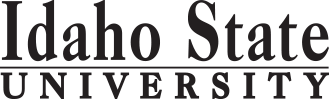 Form Revised 1.24.2018Course Subject and TitleCreditHoursMin. Grade*Attribute**When OfferedPre & Co-requisitesSemester OneSemester OneSemester OneSemester OneSemester OneSemester OneACRR 0101: Introduction to Collision Repair Safety2D-F,SACRR 0102: Introduction to Welding for Collision Repair 1D-F,SACRR 0103:  Introduction to Welding for Collision Repair Lab2D-F,SACRR 0104: Fundamentals of Auto Collision Repair and Refinishing3D-F,SACRR 0105: Detailing and Polishing2D-F,SACRR 0106: Minor Collision Repair Theory1D-F,SACRR 0107: Minor Collision Repair Lab2D-F,SACRR 0108: Fundamentals of Automotive Collision Repair and Refinishing Lab3D-F,S                                                                                            Total16Semester TwoSemester TwoSemester TwoSemester TwoSemester TwoSemester TwoACRR 0160: Advanced Refinishing I8D-F,SACRR 0161: Advanced Refinishing II8D-F,SACRR 0160                                                                                                                 Total16Semester ThreeSemester ThreeSemester ThreeSemester ThreeSemester ThreeSemester ThreeACRR 0162/ACRR 0252: Advanced Refinishing III or Internship8D-F,SACRR 0161 (for ACRR 0162) Instructor Permission (for ACRR 0252)ACRR 0210: Advanced Collision Repair I8D-F,SACRR 0101, ACRR 0102, ACRR 0103, ACRR 0104, ACRR 0105, ACRR 0106, ACRR 0107, ACRR 0108                                                                                                                Total16*Key for Attribute:   GE=General Education Objective  UU=Upper Division University  UM = Upper Division Major**See Course Schedule section of Course Policies page in the e-catalog (or input F, S, Su, etc.)*Key for Attribute:   GE=General Education Objective  UU=Upper Division University  UM = Upper Division Major**See Course Schedule section of Course Policies page in the e-catalog (or input F, S, Su, etc.)*Key for Attribute:   GE=General Education Objective  UU=Upper Division University  UM = Upper Division Major**See Course Schedule section of Course Policies page in the e-catalog (or input F, S, Su, etc.)*Key for Attribute:   GE=General Education Objective  UU=Upper Division University  UM = Upper Division Major**See Course Schedule section of Course Policies page in the e-catalog (or input F, S, Su, etc.)*Key for Attribute:   GE=General Education Objective  UU=Upper Division University  UM = Upper Division Major**See Course Schedule section of Course Policies page in the e-catalog (or input F, S, Su, etc.)*Key for Attribute:   GE=General Education Objective  UU=Upper Division University  UM = Upper Division Major**See Course Schedule section of Course Policies page in the e-catalog (or input F, S, Su, etc.)2019-2020 Major Requirements2019-2020 Major RequirementsCR2019-2020 GENERAL EDUCATION OBJECTIVESSatisfy Objectives 1,2,3,6, One other unfulfilled obj. 2019-2020 GENERAL EDUCATION OBJECTIVESSatisfy Objectives 1,2,3,6, One other unfulfilled obj. 2019-2020 GENERAL EDUCATION OBJECTIVESSatisfy Objectives 1,2,3,6, One other unfulfilled obj. 2019-2020 GENERAL EDUCATION OBJECTIVESSatisfy Objectives 1,2,3,6, One other unfulfilled obj. 0  cr. min0  cr. minMAJOR REQUIREMENTSMAJOR REQUIREMENTSACRR 0101: Introduction to Collision Repair Safety22ACRR 0102: Introduction to Welding for Collision Repair 11ACRR 0103:  Introduction to Welding for Collision Repair Lab22ACRR 0104: Fundamentals of Auto Collision Repair and Refinishing33ACRR 0105: Detailing and Polishing22TOTALTOTALTOTALTOTAL00ACRR 0106: Minor Collision Repair Theory11ACRR 0107: Minor Collision Repair Lab22ACRR 0108: Fundamentals of Automotive Collision Repair and Refinishing Lab33ACRR 0160: Advanced Refinishing I88ACRR 0161: Advanced Refinishing II88ACRR 0162/ACRR 0252: Advanced Refinishing III or Internship88MAP Credit SummaryMAP Credit SummaryMAP Credit SummaryMAP Credit SummaryMAP Credit SummaryCRMajor Major Major Major Major 40General Education General Education General Education General Education General Education 0Free Electives to reach 60 creditsFree Electives to reach 60 creditsFree Electives to reach 60 creditsFree Electives to reach 60 creditsFree Electives to reach 60 credits0                                                                                     TOTAL                                                                                     TOTAL                                                                                     TOTAL                                                                                     TOTAL                                                                                     TOTAL40TOTALTOTAL40Graduation Requirement Minimum Credit ChecklistGraduation Requirement Minimum Credit ChecklistMin. of 15 credits of General Education ObjectivesMin. of 15 credits of General Education ObjectivesMin. of 60 creditsMin. of 60 creditsAdvising NotesAdvising NotesAdvising NotesMap Completion Status (for internal use only)Map Completion Status (for internal use only)Map Completion Status (for internal use only)Map Completion Status (for internal use only)Map Completion Status (for internal use only)Map Completion Status (for internal use only)Initials and DateInitials and DateInitials and DateInitials and DateInitials and DateDepartment:CAA or COT:TIM 06/07/2019TIM 06/07/2019TIM 06/07/2019TIM 06/07/2019TIM 06/07/2019Registrar: